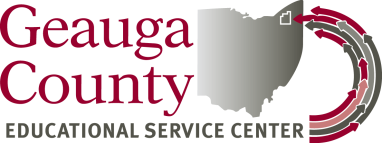 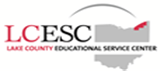 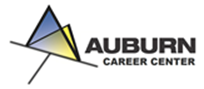 Special Education & Curriculum Directors Agenda                                                         		 Monday, March 20 20171:00-3:301:00-1:30	Coffee and Collaboration1:30	 ODE Updates - Team	1:40 	From the Field …  Focus 3 / Learning & the BrainMelissa Mlakar – RiversideCollaboration activity underwayCulture Change Above the Line activities 2:00	JFS and ESSA – Foster Students and District Gina Schultz –Geauga and Lori O'Brien -Lake County JFS    collaboration discussion2:45	Lifeline 211 Lake / United Way 211 Geauga    Carrie Dotson – resources available to families       3:10	Attendance and HB 410 Panel discussion questions formulatedProcess for the Session on April 21, 20173:20	Input for April & ClosureUpcoming: District Wide Commitment to Inclusive Practice: Collaborative and Co-taught Classroom Service Design (Hudson  MS Team)/CCP and the Special Ed studentsUpcoming Meeting:  Monday, April 24, 2017 1-3:308221 Auburn Road   Concord, OH   44077 